Инструкция по использованию личного кабинета на сайте МУП «Водоканал» г.ИркутскаРегистрация на сайте МУП ВодоканалДля использования личного кабинета потребителя услуг МУП «Водоканал» г.Иркутска необходимо пройти регистрацию на сайте www.irkvkx.ru. Для этого необходимо на главной странице сайта выбрать пункт «Личный кабинет» (рис. №1).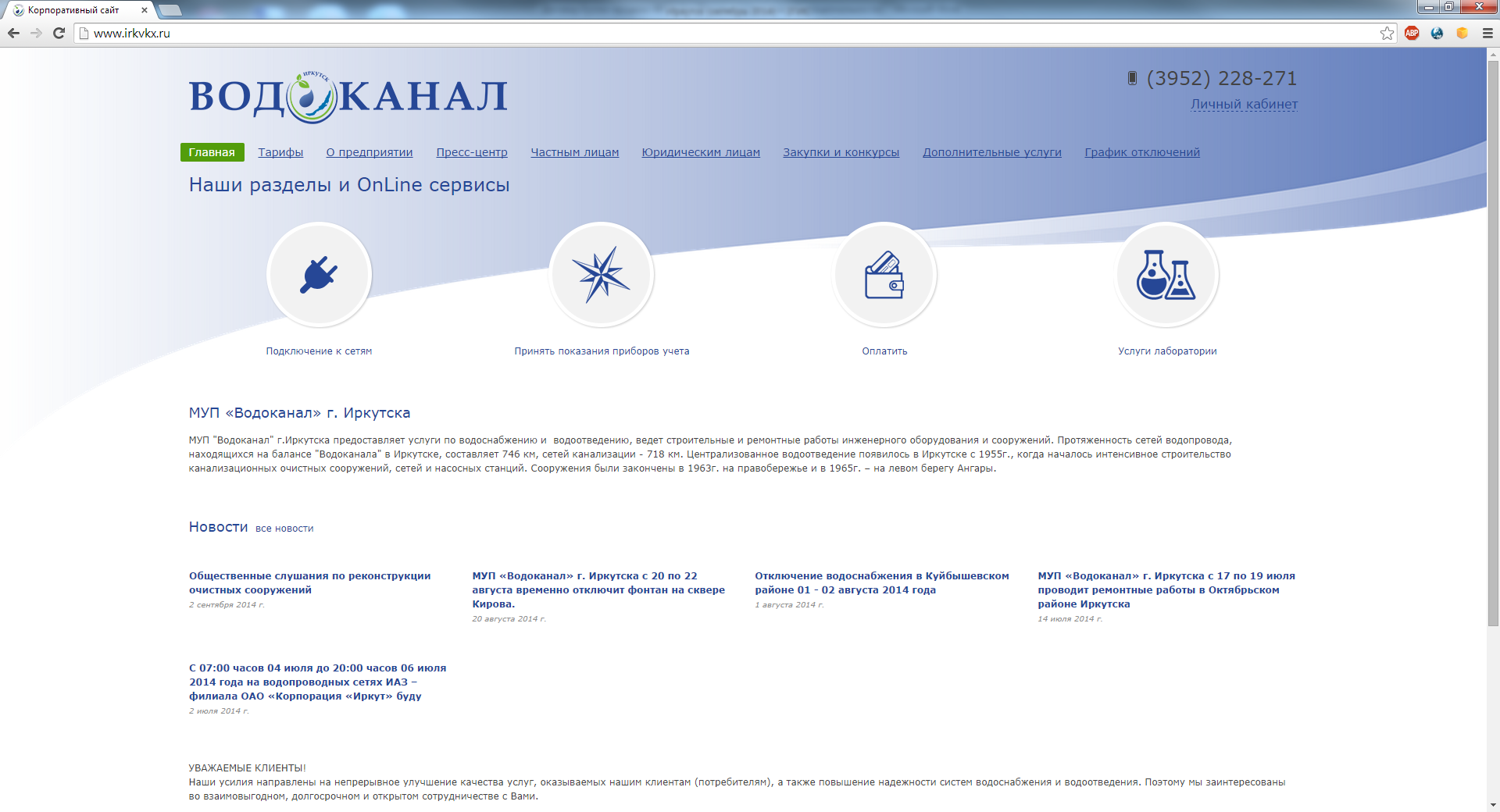 Рисунок 1Далее необходимо выбрать пункт «Регистрация на сайте» (рис. №2).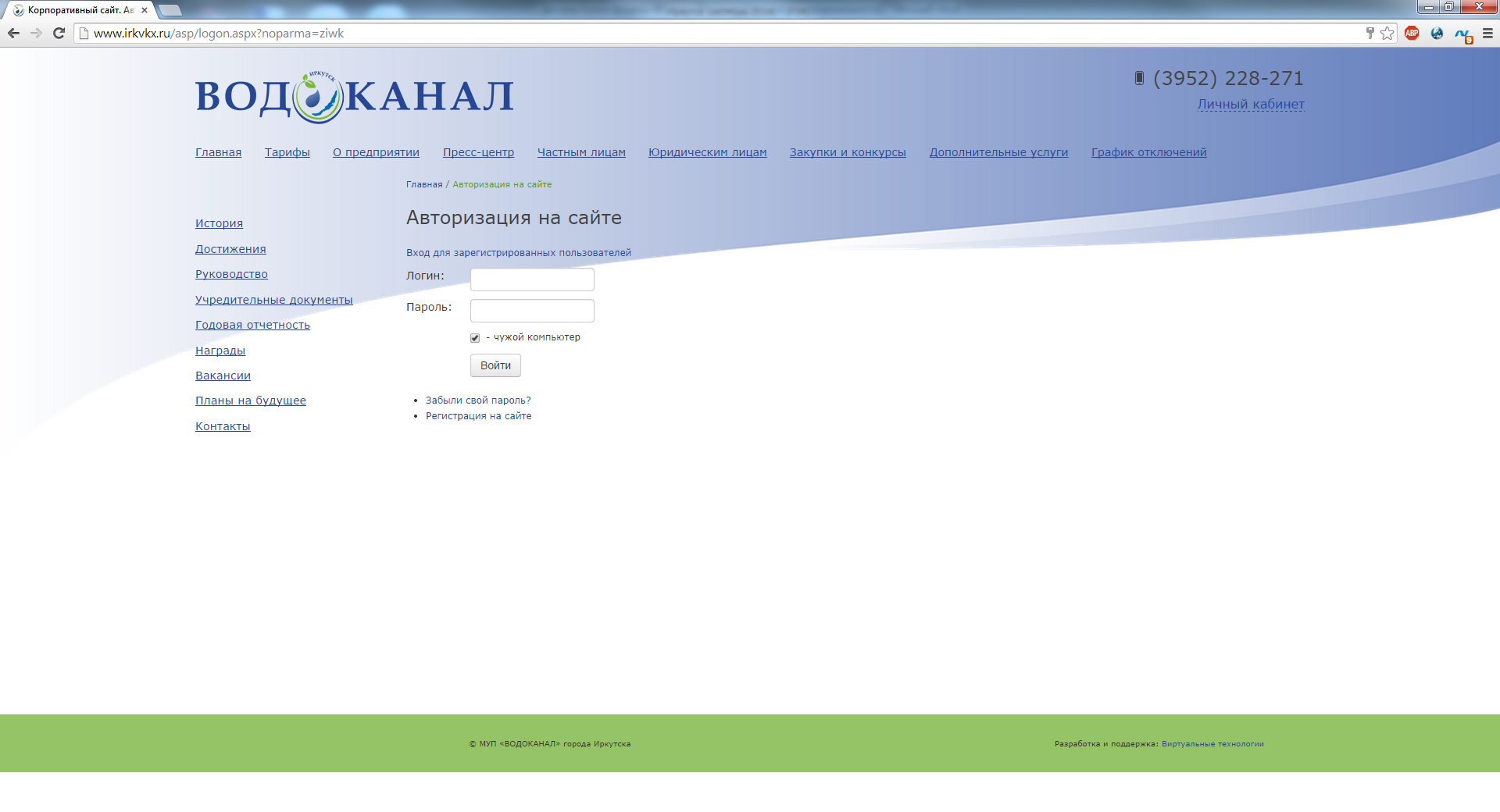 Рисунок 2Далее заполнить требуемые поля (рис. №3). Обратите внимание на поле «Тип пользователя» - впоследствии его нельзя будет изменить. После того как все поля будут заполнены необходимо нажать кнопку «Сохранить». Примечание: «Логин»(Имя пользователя) может быть произвольным. «Пароль» должен быть не короче 6 символов.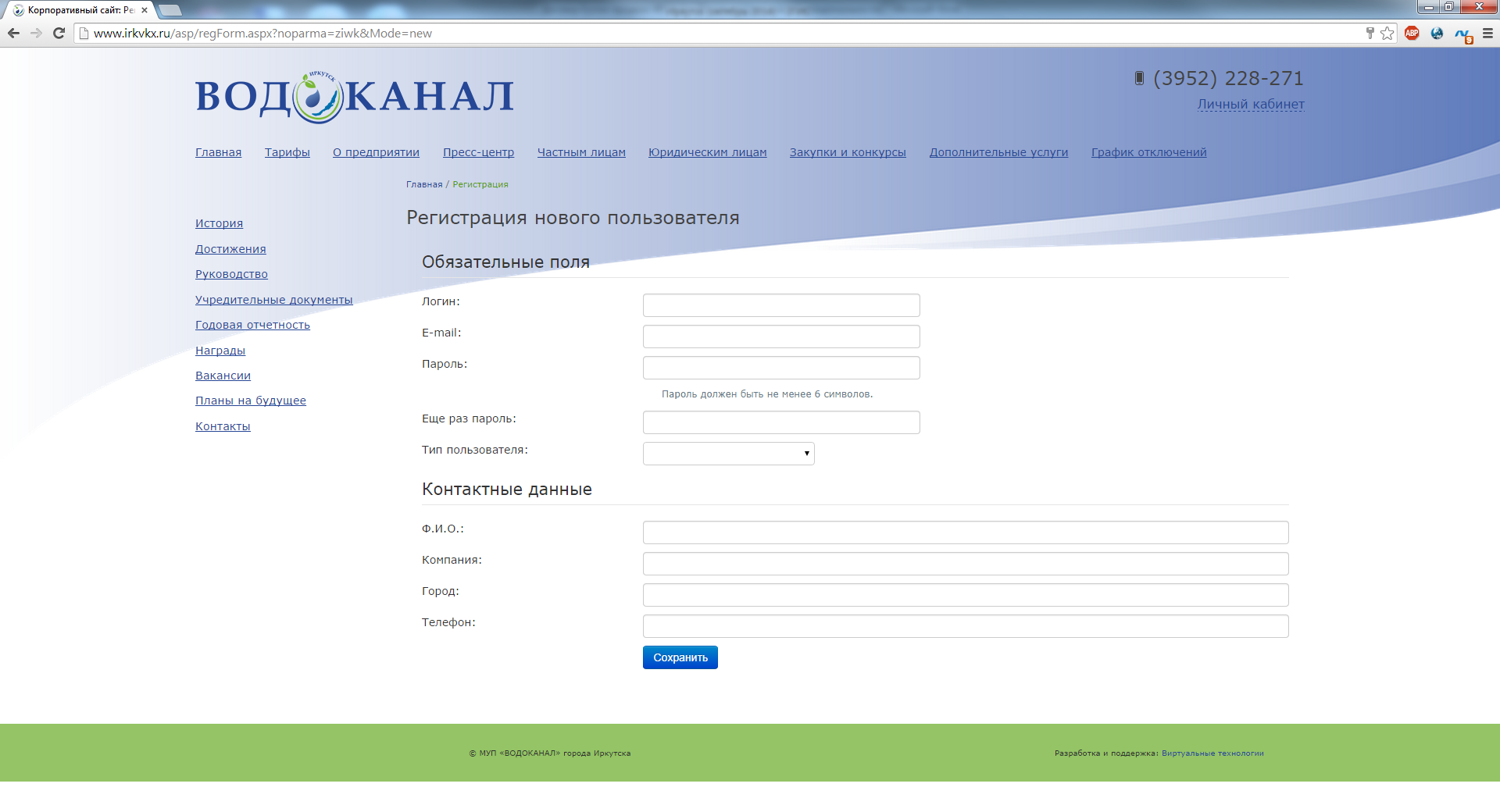 Рисунок 3После успешной регистрации, в зависимости от выбранного типа пользователя, необходимо перейти к пункту 2 (если выбрано юридическое лицо), либо к пункту 3 (если выбрано физическое лицо) настоящего руководства.Личный кабинет юридических лицПодключение договораДля подключения договора в личном кабинете необходимо выбрать вкладку «Данные абонента», а затем ввести в предложенные поля ИНН организации, от имени которой заключен договор на водоснабжение и водоотведение, и номер договора (рис. №4). После чего нажать кнопку «Подключить личный кабинет»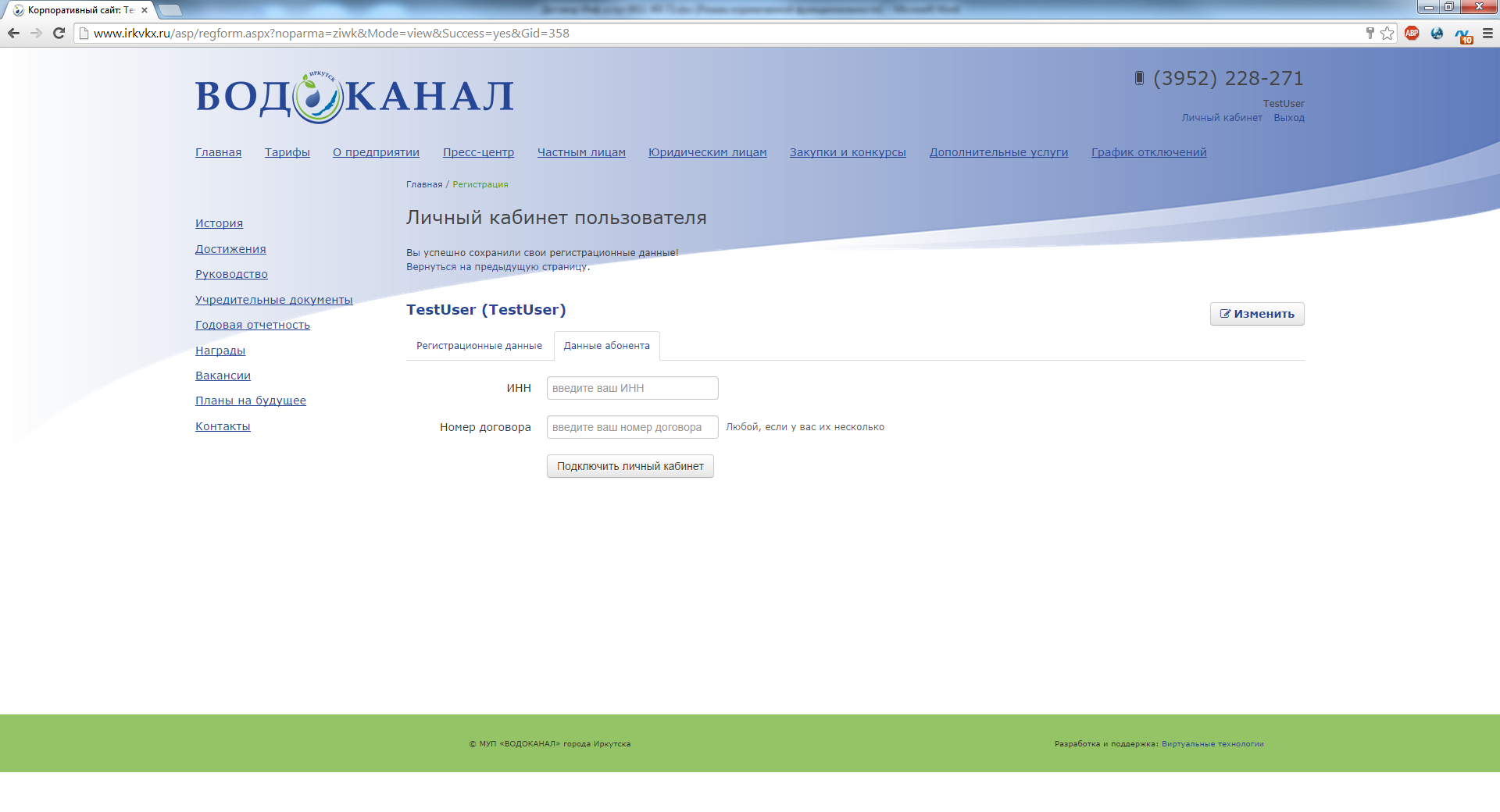 Рисунок 4Просмотр информации по юридическому лицуПосле успешного подключения договора станут доступны вкладки «Основная информация» и «Договор № ххххх» (рис. №5). На вкладке «Основная информация» доступна информация по юридическому лицу.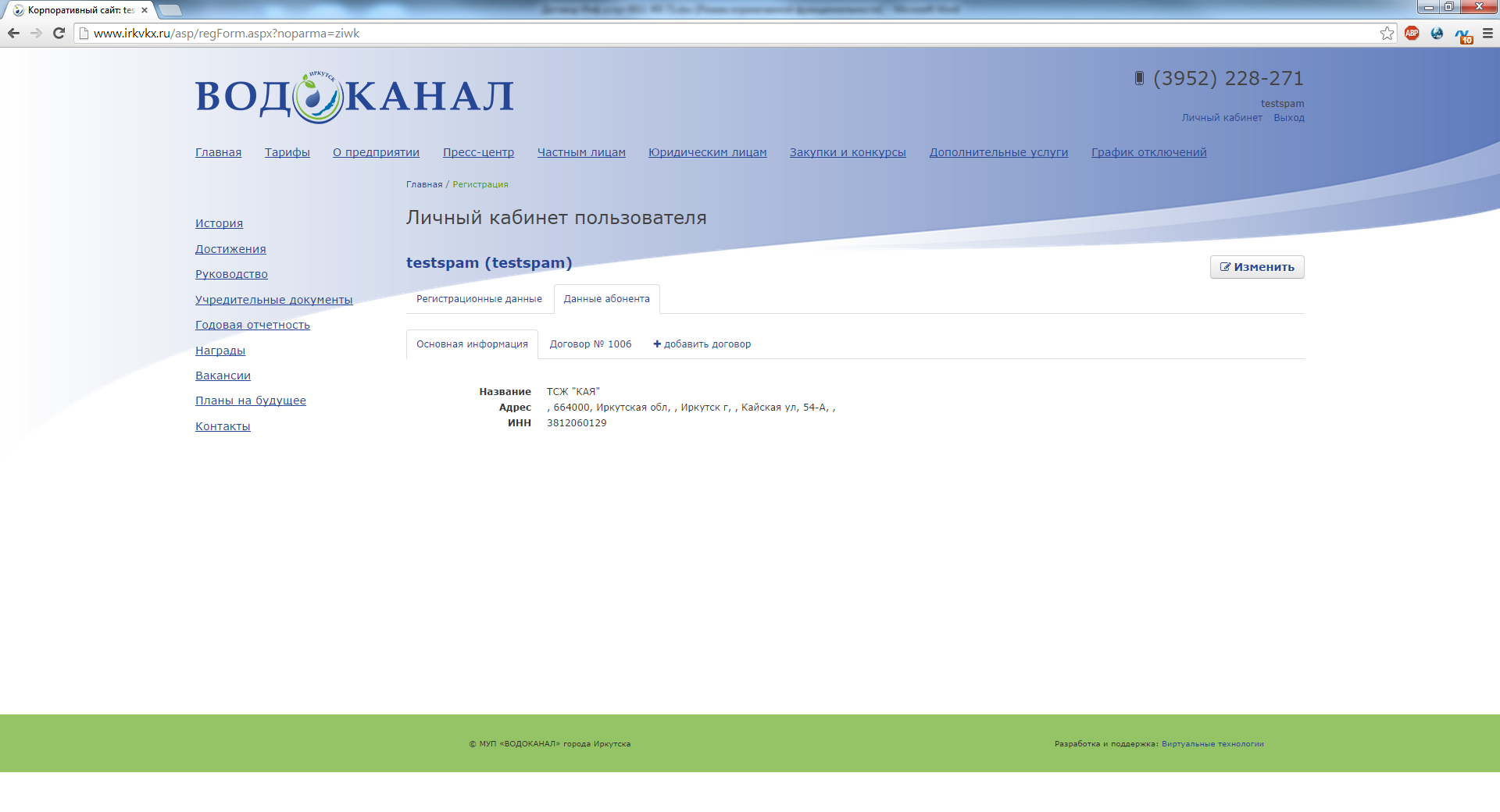 Рисунок 5Просмотр общей информации по договоруДля просмотра информации по договору необходимо выбрать вкладку «Договор № ХХХХ», где ХХХХ – номер договора который подключен к личному кабинету (рис. №6).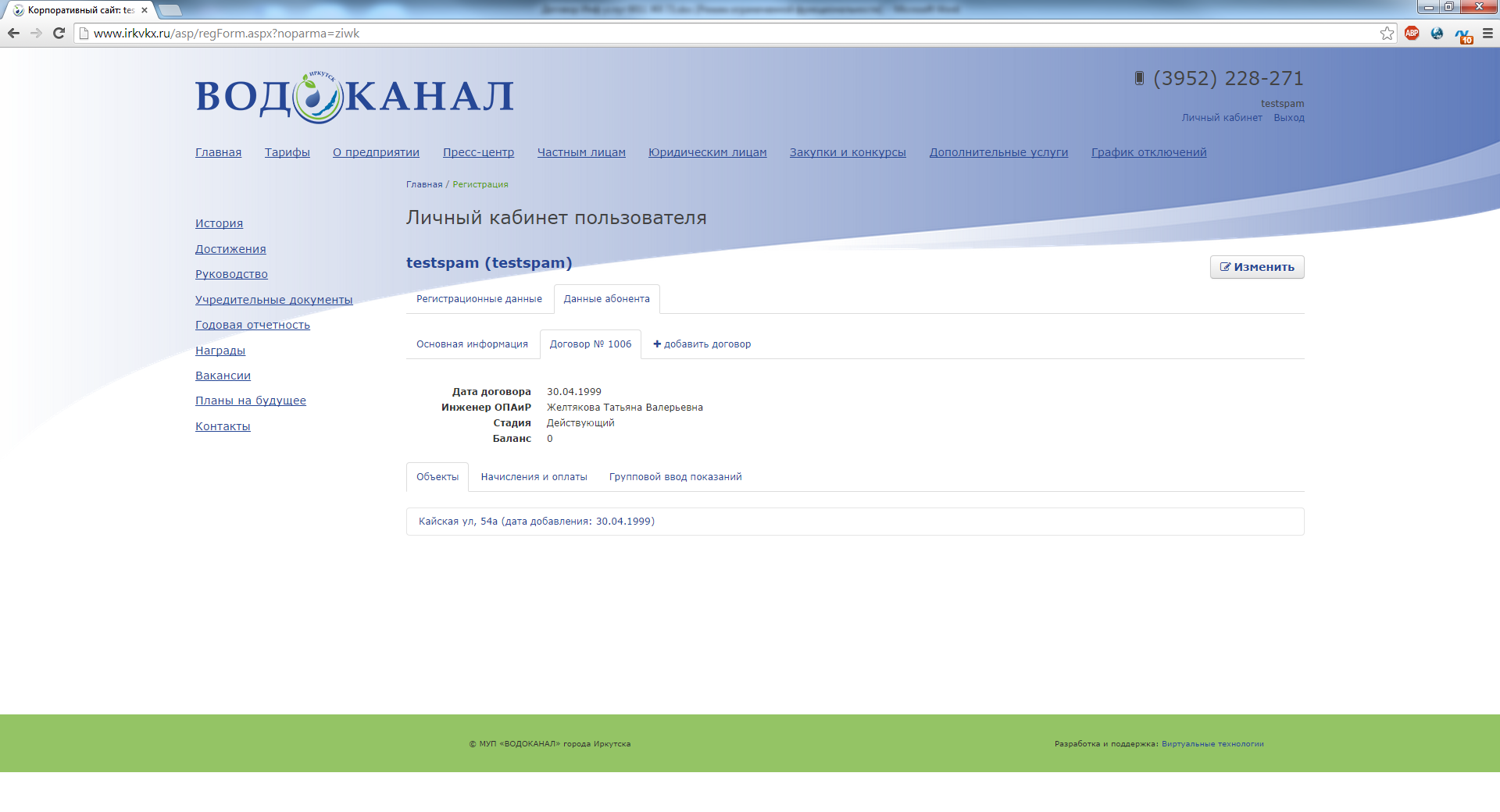 Рисунок 6Просмотр начислений и оплат по договору и получение бухгалтерских документов в электронном видеДля просмотра информации по начислениям и оплате по договору необходимо выбрать вкладку «Начисления и оплаты» (рис. №7). Для получения пакета бухгалтерских документов необходимо нажать кнопку «Скачать пакет документов» напротив интересующего периода.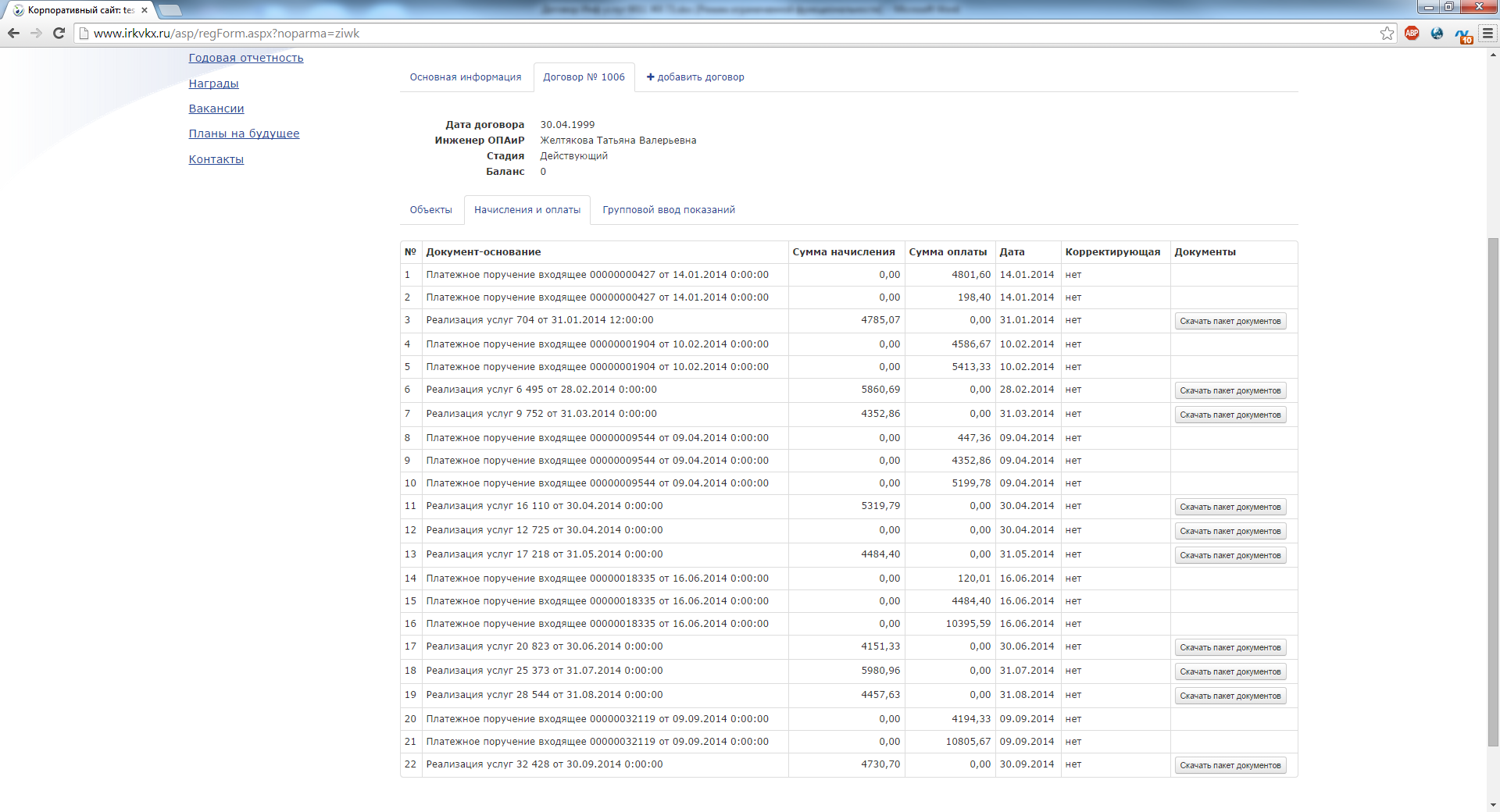 Рисунок 7Передача показаний по приборам учета Для передачи показаний по приборам учета необходимо выбрать вкладку «Групповой ввод показаний» (рис. №8). На экран будет выведен список приборов учета по договору. Обратите внимание: По ХВС вводятся текущие показания, по Сливу ГВС расход за период. После окончания ввода показаний необходимо нажать кнопку «Передать показания».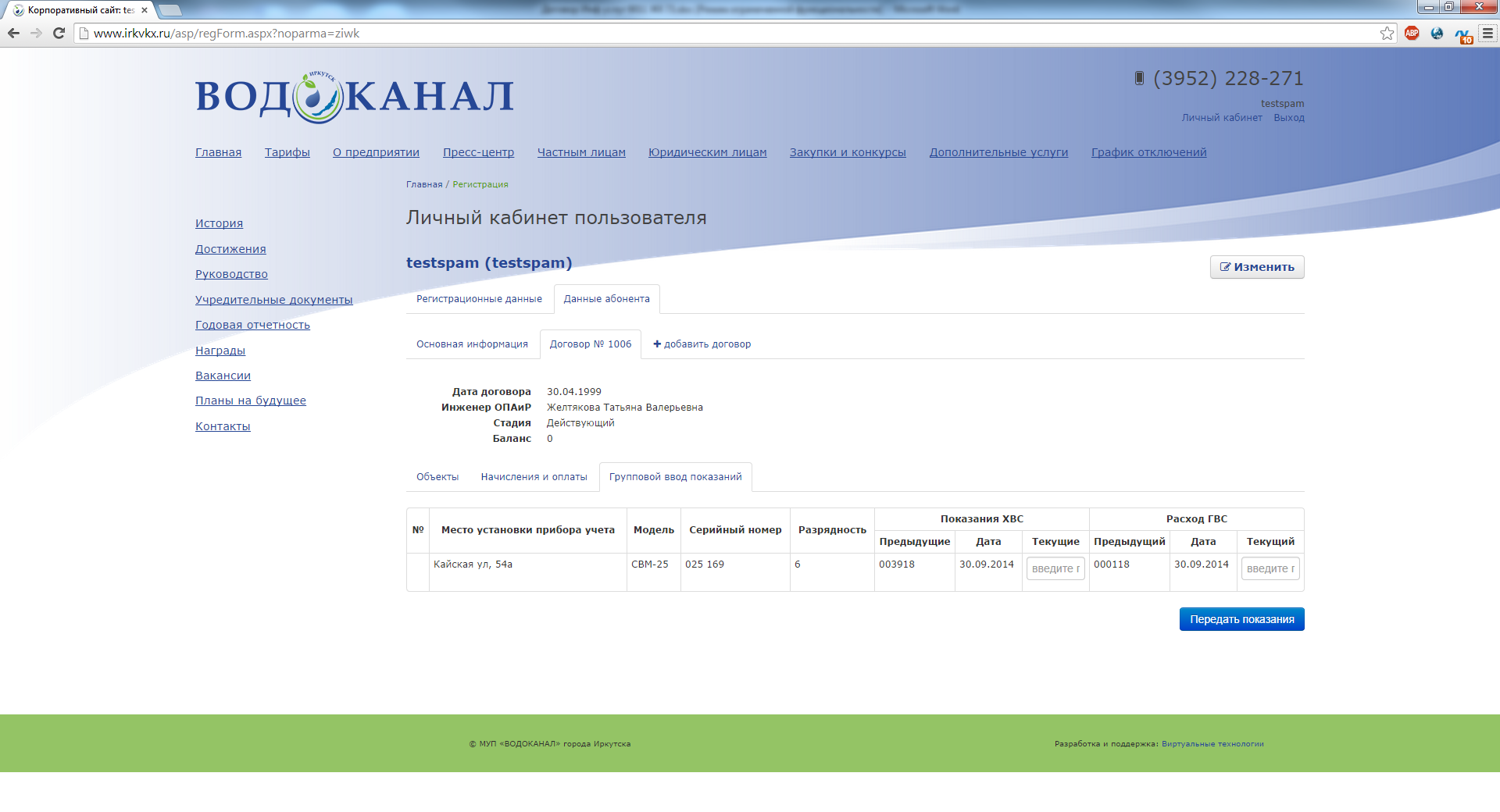 Рисунок 8Личный кабинет физических лицПодключение лицевого счетаДля подключения лицевого счета в личном кабинете необходимо выбрать вкладку «Данные абонента», а затем ввести в предложенные поля Фамилию абонента, от имени которого заключен договор на водоснабжение и водоотведение, и номер лицевого счета (рис. №9). После чего нажать кнопку «Подключить личный кабинет».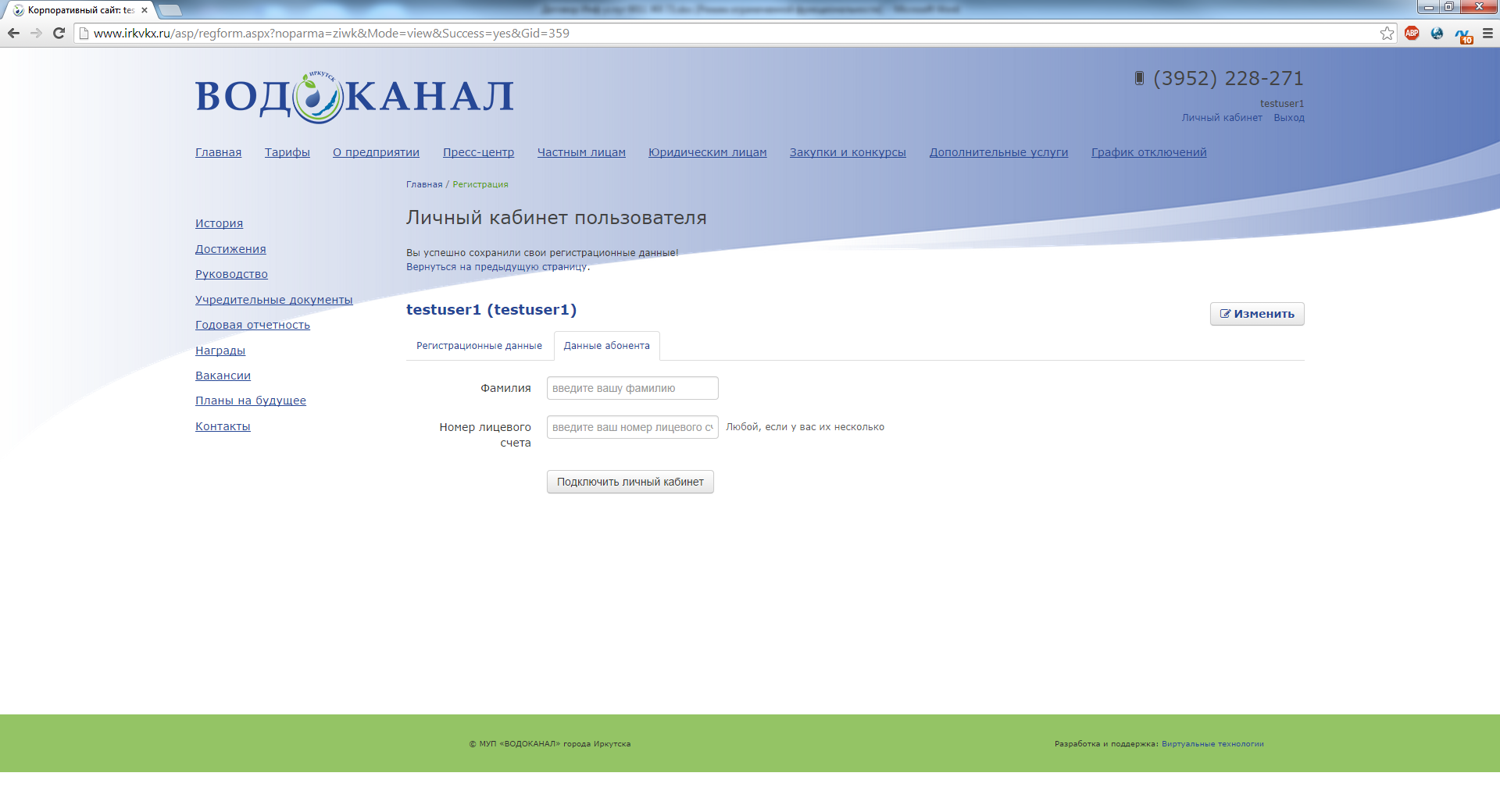 Рисунок 9Общая информация по физическому лицуПосле успешного подключения лицевого счета станут доступны вкладки «Основная информация» и «Лицевой счет № ххххх» (рис. №10). На вкладке «Основная информация» доступна информация по физическому лицу.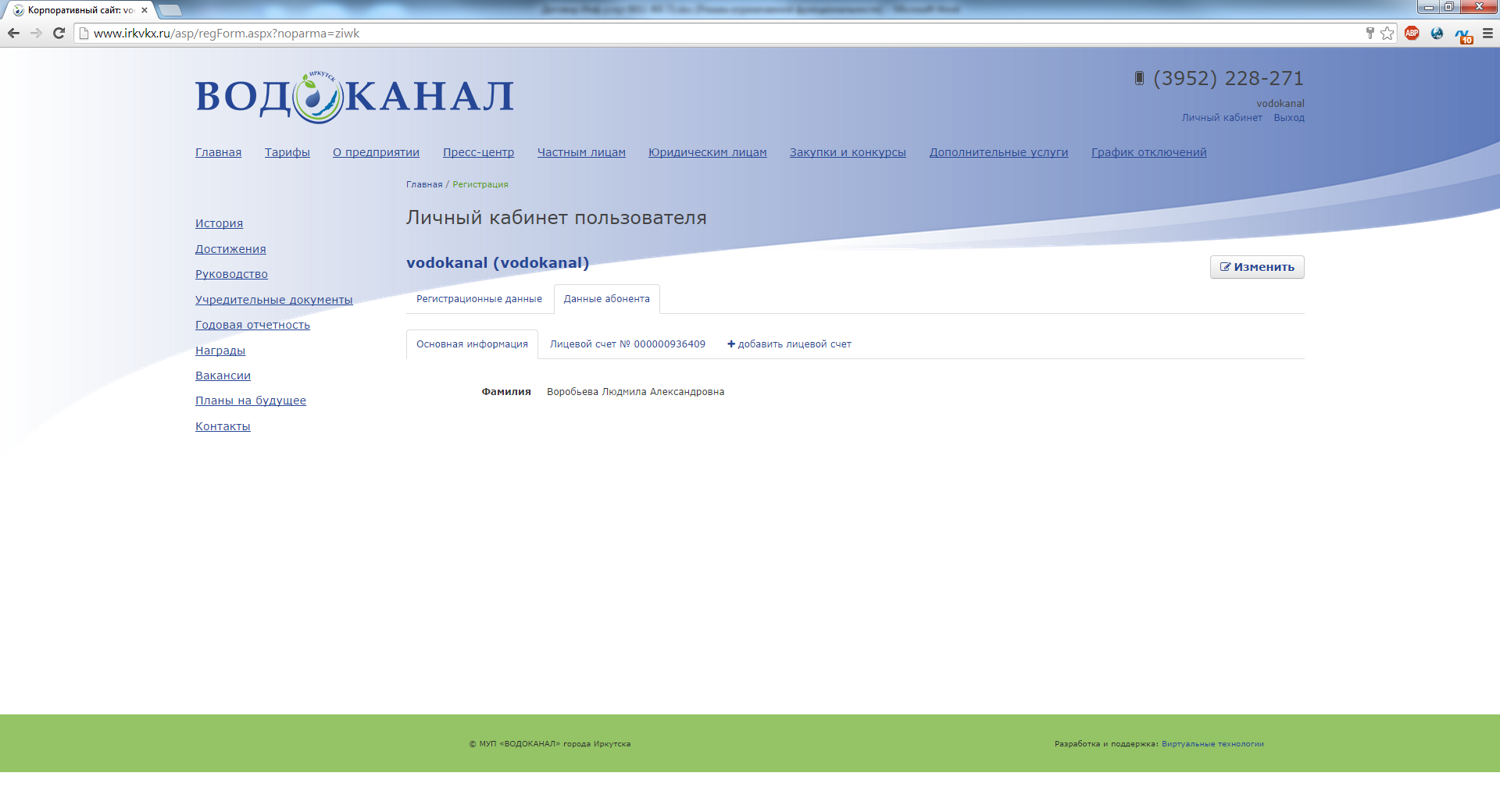 Рисунок 10Начисления по лицевому счетуДля просмотра информации по начислениям по лицевому счету необходимо выбрать вкладку «Начисления» (рис. №11). 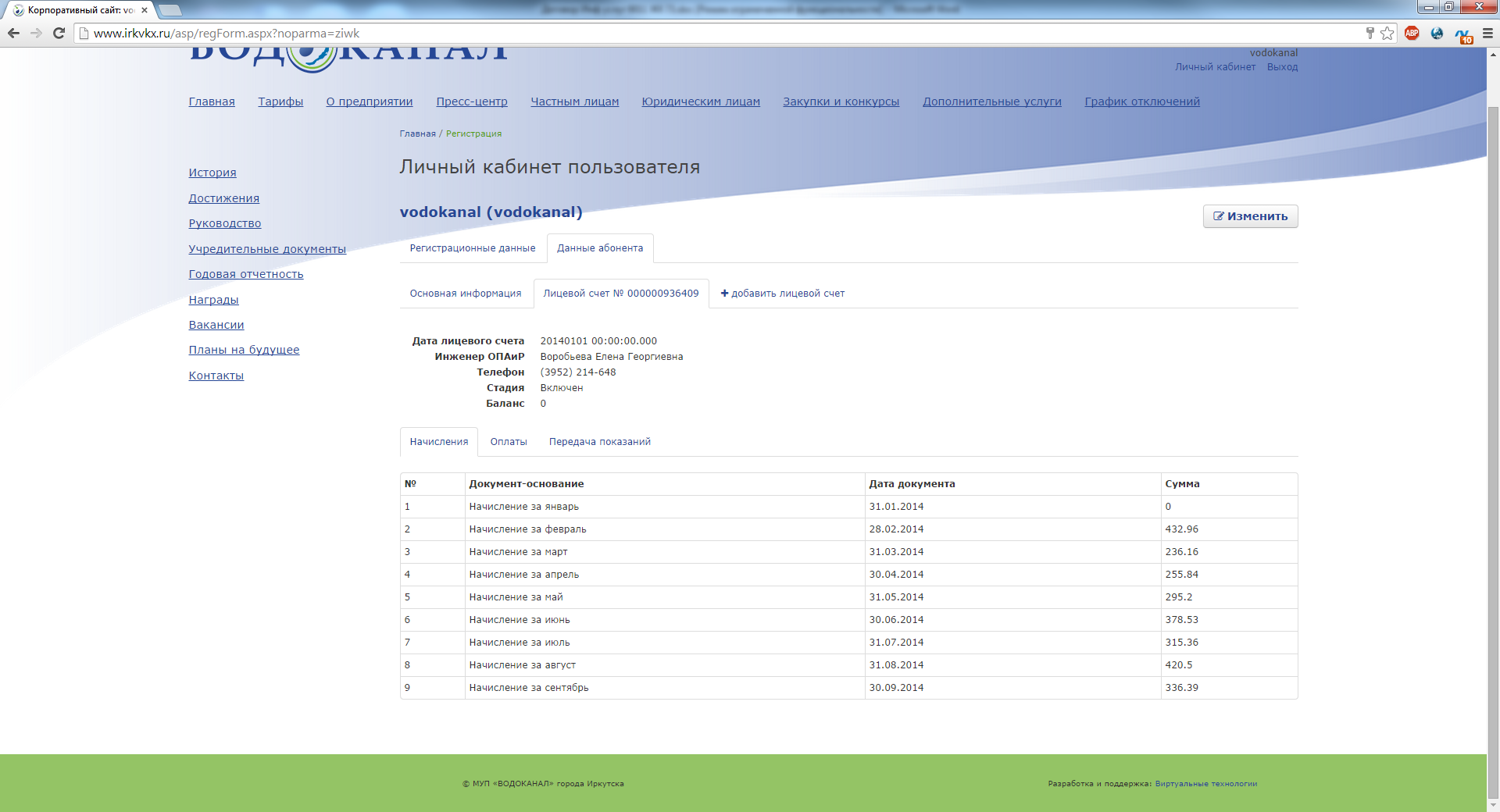 Рисунок 11Оплаты по лицевому счетуДля просмотра информации по оплате по лицевому счету необходимо выбрать вкладку «Оплаты» (рис. №12). 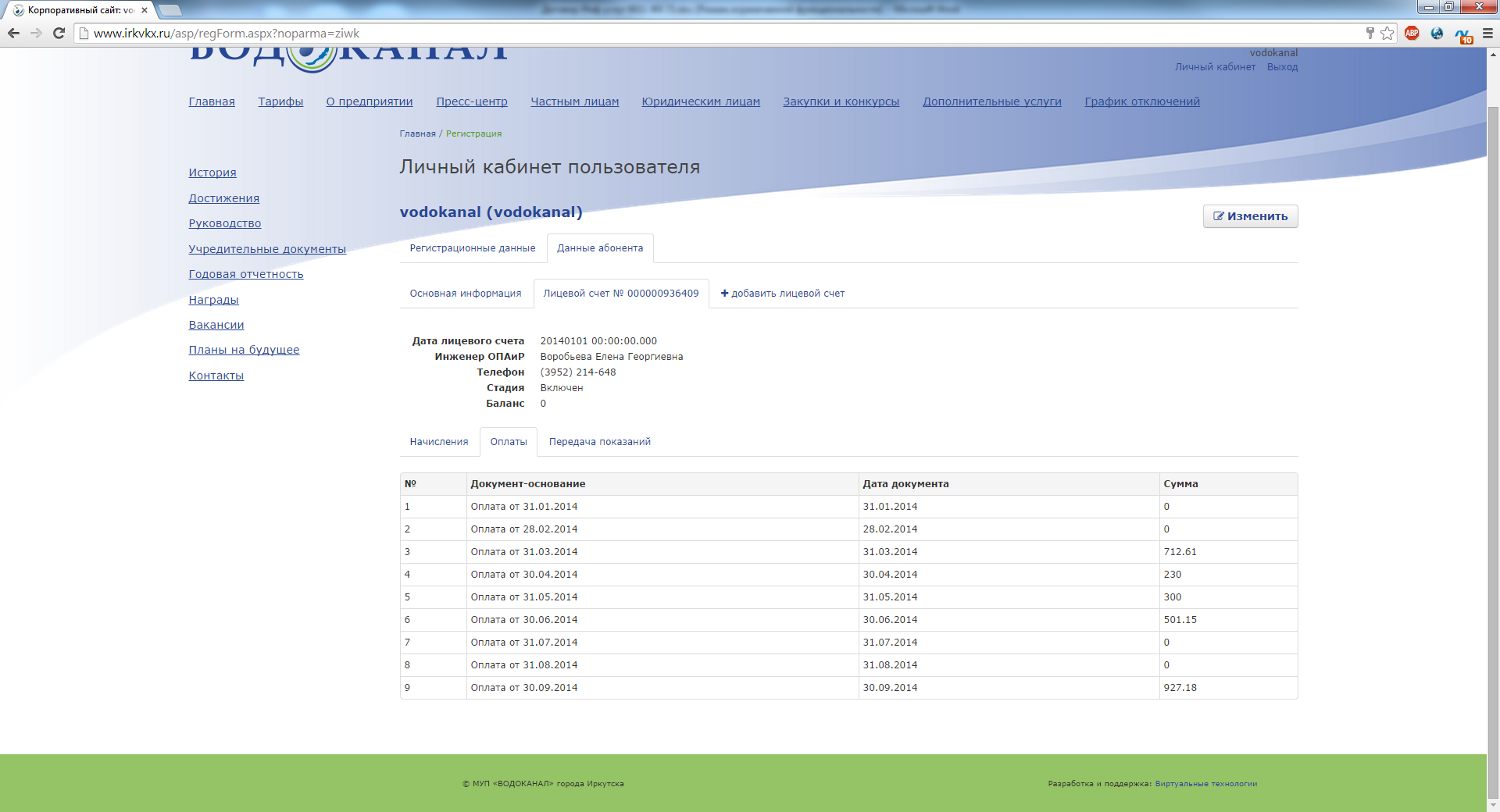 Рисунок 12Передача показаний по приборам учетаДля передачи показаний по приборам учета необходимо выбрать вкладку «Передача показаний» (рис. №13). На экран будет выведен список приборов учета по лицевому счету. Обратите внимание: вводятся текущие показания счетчиков. После окончания ввода показаний необходимо нажать кнопку «Передать показания».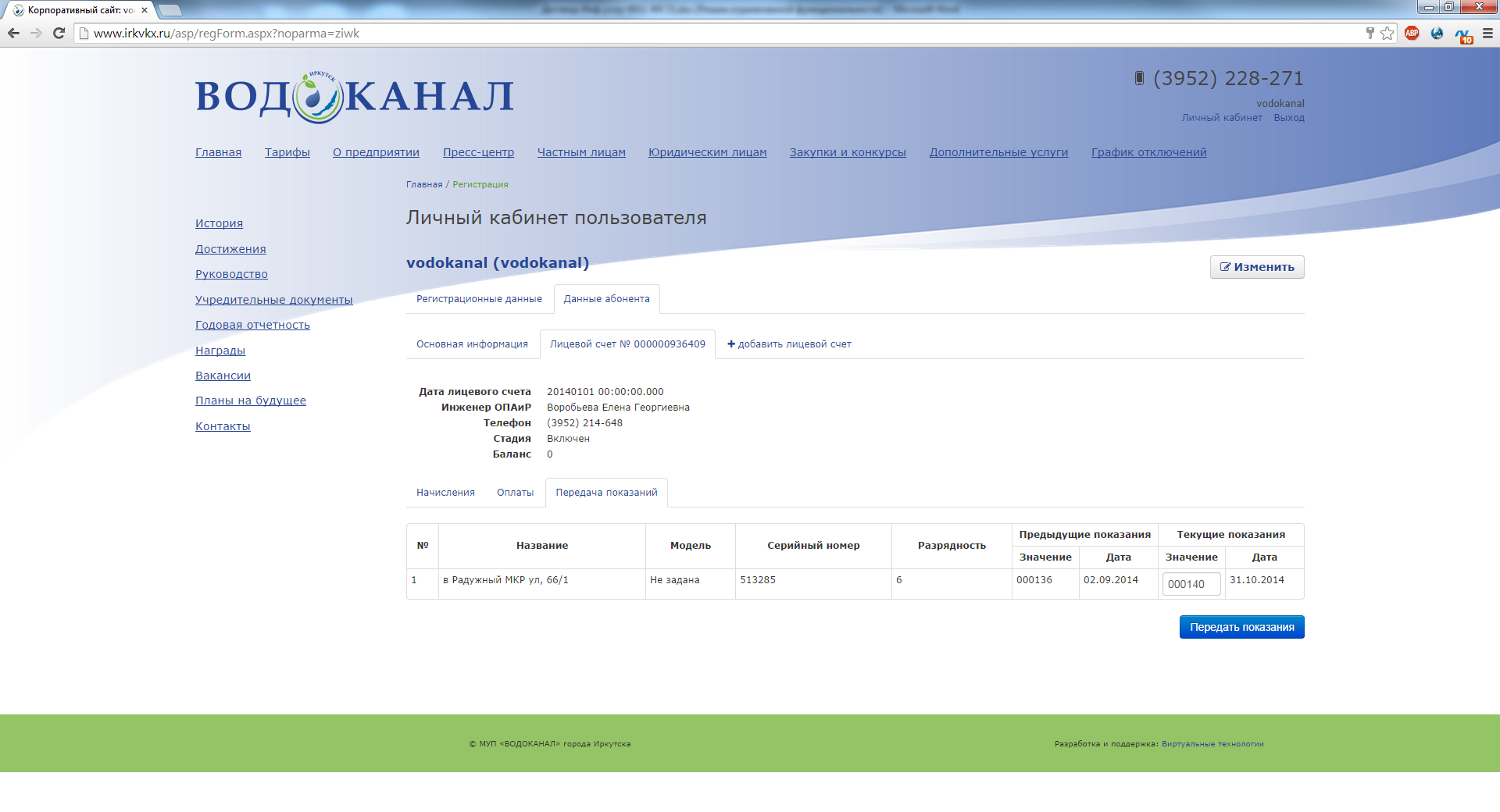 Рисунок 13